                                                                                                                               Nr. _______ din _________CERERE PENTRU BURSĂ DE PERFORMANȚĂSubsemnatul(a) ……………………………………………………… diriginte la clasa ........................................... profil ................................. specialitatea ................................  .Vă rog să aprobaţi acordarea BURSEI DE PERFORMANȚĂ conform art. 6 și 7 din ORDIN 5379/07.09.2022 privind aprobarea criteriilor generale de acordare a burselor elevilor din învăţământul preuniversitar de stat, pe anul  şcolar 2022-2023 conform tabelului:Data ……………………..                                                       Semnătură diriginte ……………………Liceul Teoretic “Ady Endre” Oradea410001, str. Moscovei nr. 1Tel: 0359 410 588    Fax: 0259 431 787E-mail: litadyendre@yahoo.com     		www.adyliceum.ro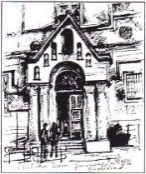 Nr. crt.Numele şi prenumele elevuluiC.N.P.Numele concursului/Locul obținut 